                                                     KOCKA AKTIVNOSTIDragi naši!Donosimo vam prijedlog kako možete izraditi svoju kocku aktivnosti. Kocku možete koristiti sami ili u igri s prijateljima ili ukućanima.Na kocku možete ucrtati naše prijedloge, a možete i sami osmisliti što ćete na nju ucrtati. Za izradu kocke aktivnosti potreban vam je deblji papir ili tanji karton, ravnalo, olovka ili flomaster, škare i ljepilo. Krenimo na posao!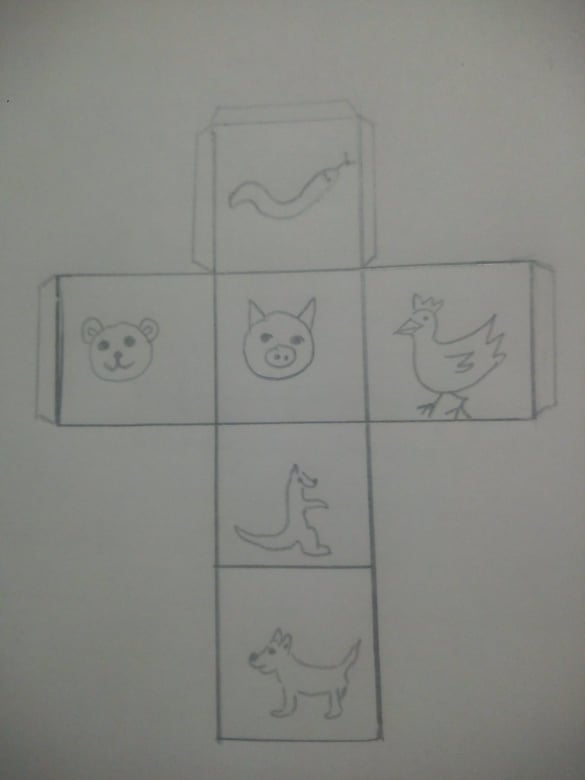 Na debljem papiru ili tanjem kartonu iscrtajte polja kao na slici. Na svako polje nacrtajte životinju. Pažljivo izrežite, sastavite i zalijepite svoju kocku.Započnite igru. Kada bacite kocku, dobiti ćete zadatak, odnosno aktivnost koju trebate izvršiti.1. Gmiži kao zmija.2. Glasaj se kao prase.3. Maši krilima i glasaj se kao pijetao.4. Hodaj kao medo.5. Skači kao klokan.6. Trči i laj kao pas.Želimo vam ugodnu zabavu u izradi i primjeni kocke aktivnosti!